動物用医療機器営業所廃止 (休止・再開)届出書令和　　年　　月　　日香川県　　　家畜保健衛生所長　様住所　　○○県○○市○○町氏名　　　　　　　　　○○株式会社　代表取締役　○○○○　　　医薬品、医療機器等の品質、有効性及び安全性の確保等に関する法律第４０条第１項（第２項）において準用する同法第１０条１項の規定により動物用医療機器営業所の廃止(休止・再開)を下記のとおり届け出ます。記１　業務を廃止（休止・再開）した営業所の名称及び所在地　　　名　称　　　所在地２　業務の廃止、休止又は再開の区分年月日及びその理由　　　廃止　　・　　休止　　・　　再開　　　令和　○○　年　○○　月　○○　日　　　理由　例）廃止：移転のため休止：○○年○○月○○日～○○年○○月○○日改装のため３　参考事項＊廃止の場合　：　許可証を添付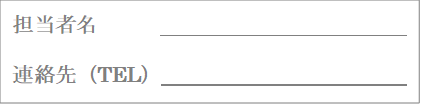 動物用医療機器営業所廃止 (休止・再開)届出書令和　　年　　月　　日香川県　　　家畜保健衛生所長　様住所　　氏名　　　　　　　　　　医薬品、医療機器等の品質、有効性及び安全性の確保等に関する法律第４０条第１項（第２項）において準用する同法第１０条１項の規定により動物用医療機器営業所の廃止(休止・再開)を下記のとおり届け出ます。記１　業務を廃止（休止・再開）した営業所の名称及び所在地２　業務の廃止、休止又は再開の区分年月日及びその理由３　参考事項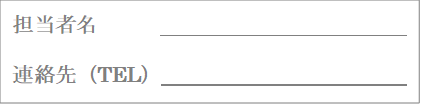 